Экз. № 1АКТ № 1 «Проведение плановой проверки уполномоченным структурным подразделением администрации Новокузнецкого муниципального района, осуществляющим контроль в сфере бюджетного законодательства (внутренний финансовый контроль) в отношении муниципального бюджетного образовательного учреждения «Тальжинская основная образовательная школа»г. Новокузнецк                                                                                                          .                                                                                                                                дата                         Основание: приказ управления образования АНМР от 28.02.2020 № 107 «О проведении плановой проверки».Проверка проводилась с 28.02.2020 г. по 27.03.2020 г. в соответствии с программой контрольных мероприятий.Ответственным за финансово-хозяйственную деятельность муниципальное бюджетное образовательное учреждение «Тальжинская основная общеобразовательная школа», в лице директора Репринцевой Светланы Ильиничны. Учреждение осуществляет свою деятельность на основании устава.Тема контрольного мероприятия: исполнение муниципального задания за 2019 год.Метод осуществления проверки: камеральная проверка.Состав уполномоченного органа проведения проверки:  Усольцева Елена Александровна, заместитель начальника управления образования АНМР.Кондорева Наталья Владимировна, главный бухгалтер управления образования АНМР.Ащеулова Софья Юрьевна, начальник отдела экономической деятельности управления образования АНМРШалабай Татьяна Владимировна, начальник отдела экономического прогнозирования и потребительского рынка (по согласованию)Описание проверки: Для проведения проверки запрошены следующие документы:Муниципальные задания за 2019 год с учетом изменений.Отчеты о выполнении муниципального задания за 2019 год.Расчеты нормативных затрат на оказание услуг (выполнение работ).Соглашение № 1 о предоставлении субсидии из местного бюджетамуниципальному бюджетному учреждению на финансовое обеспечение выполнения муниципального задания на оказание муниципальных услуг(выполнение работ)Дополнительные соглашения о предоставлении субсидии из местного бюджетамуниципальному бюджетному учреждению на финансовое обеспечение выполнения муниципального задания на оказание муниципальных услуг(выполнение работ)Цель проверки: Определение соответствия плановых параметров муниципального задания фактическим параметрам.        Проверка проведена в соответствии с:Бюджетным кодексом РФ от 31.07.1998 № 145-ФЗ.Постановление от 28.11.2018 № 208 «Об утверждении Положения о формировании муниципального задания на оказание муниципальных услуг (выполнение работ) в отношении муниципальных учреждений и финансового обеспечения выполнения муниципального задания Общие положенияМесто проведения проверки – управление образования администрации Новокузнецкого муниципального района.Проверка начата – 23.03.2020, окончена – 27.03.2020.Должностное лицо учреждения в проверяемом периоде является директор МБОУ «Тальжинской ООШ» Репринцева Светлана ИльиничнаЮридический адрес учреждения: Новокузнецкий район, п/ст. Тальжино, улица Свердлова, 31 а Учредитель учреждения – администрация Новокузнецкого муниципального района. Учреждение является юридическим лицом, самостоятельно осуществляющим свою финансово-хозяйственную деятельность.Цель деятельности учреждения является образовательная деятельность по начальным и основным общеобразовательным программам.1.8. ИНН/КПП: 4238022544/423801001;1.9. Код ОКВЭД 85.12 «Образование начальное общее»       Код ОКВЭД 85.13 «Образование основное общее»Проверкой установленоПроверка формирования муниципального заданияПредоставлено муниципальное задание на 2019 год от 09.01.2019 и муниципальное задание в редакции от 31.12.2019 года с учетом изменений объемов оказанных услуг (работ). Форма муниципального задания соответствует требованиям постановления администрации Новокузнецкого муниципального район от 28.11.2018 № 208 «Об утверждении Положения о формировании муниципального задания на оказание муниципальных услуг (выполнение работ) в отношении муниципальных учреждений и финансового обеспечения выполнения муниципального задания».Учреждение оказывает муниципальные услуги:Реализация основных общеобразовательных программ начального общего образования; 852110.Р.45.0.00160001000- Реализация основных общеобразовательных программ основного общего образования; 851300.Р.45.0.00180001000Код услуги и его реестровая запись соответствуют коду и реестровой записи услуги, включенных в общероссийский базовый (ведомственный) перечень государственных и муниципальных услуг. Запланированный объем муниципальной услуги «Реализация основных общеобразовательных программ начального общего образования» для категории потребителей – физические лица без ограниченных возможностей здоровья, физические лица с ограниченными возможностями, физические лица с девиантным поведением и услуги «Реализация основных общеобразовательных программ основного общего образования» для категории потребителей – физические лица без ограниченных возможностей здоровья, физические лица с ограниченными возможностями, физические лица с девиантным поведением выполнен в полном объеме.Согласно «Соглашению о порядке и условиях предоставления субсидий на финансовое обеспечение выполнения муниципального задания на оказание муниципальных услуг (выполнение работ)» от 09.01.2019, являющемуся неотъемлемой частью муниципального задания, финансовое обеспечение выполнения муниципального задания на 09.01.2019 года составило 4 517 536,44 рублей из средств местного бюджета и 13 374 749,99 руб. из средств областного бюджета. По итогам финансового 2019 года внесена корректировка суммы финансового обеспечения выполнения муниципального задания, согласно дополнительному соглашению № 3 к Соглашению от 09.01.2019 «О порядке и условиях представления субсидий на финансовое обеспечение выполнения муниципального задания на оказание муниципальных услуг (выполнение работ). Объем финансового обеспечения муниципального задания за 2019 год составил 4 463 268 рубля из средств местного бюджета и 13 367 803 руб. из средств областного бюджета. Увеличение суммы связано с повышением заработный платы педагогическим работникам общеобразовательных учреждений на 5% с 01.09.2019 г.Лимит бюджетных ассигнований на финансовое обеспечение муниципального задания учреждению утверждает учредитель – администрация Новокузнецкого муниципального района в лице главы Новокузнецкого муниципального района А.В. Шарнин.Проверка отчетов о выполнении муниципального заданияПредоставлены квартальные отчеты и отчет по итогам 2019 года, ежемесячные отчеты не были представлены.Размещение информации на официальном сайте www.bus.gov.ru.Информация по муниципальному заданию на оказание услуг (выполнение работ) на 2019 год, опубликована на официальном сайте.Отчеты о выполнении муниципального задания за период 2019 года опубликованы на официальном сайтеВыводы: Установлены нарушения исполнения бюджетного законодательства Российской Федерации.Представители Уполномоченного органауправления образованияадминистрации Новокузнецкого муниципального района:Заместитель начальника Управления образования АНМР                                                   Е.А. УсольцеваГлавный бухгалтер                                                                         Н.В. КондореваНачальник отдела   экономической деятельности                                                        С.Ю. АщеуловаПолучено:      Директор МБОУ «Тальжинская ООШ»                                      С.И. РепринцеваПРЕДПИСАНИЕУполномоченный орган управление образования администрации Новокузнецкого муниципального района в сфере бюджетного законодательства в МО Новокузнецкий муниципальный район в соответствии с полномочиями, предоставленными п.5 ч.3 ст.78 и ст. 269.2 Бюджетного кодекса Российской Федерации, постановлением администрации Новокузнецкого муниципального района от 26.09.2014 № 174 «Об утверждении Порядка осуществления внутреннего муниципального финансового контроля и контроля в сфере закупок товаров, работ, услуг для обеспечения муниципальных нужд»ПРЕДПИСЫВАЕТ:МБОУ «Тальжинская ООШ» устранить выявленные нарушения, согласно Акту № 1 от 01.04.2020г., при проведении контрольного мероприятия на основании приказа о проведении внутреннего финансового контроля и внутреннего финансового аудита от______   №___:О результатах исполнения настоящего Предписания уведомить в срок до 10 апреля 2020 года.Представители Уполномоченного органауправления образованияадминистрации Новокузнецкого муниципального района:Заместитель начальника Управления образования АНМР                                                    Е.А. УсольцеваГлавный бухгалтер                                                                         Н.В. КондореваНачальник отдела   экономической деятельности                                                        С.Ю. Ащеулова 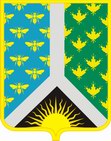 УПРАВЛЕНИЕ ОБРАЗОВАНИЯАДМИНИСТРАЦИИНОВОКУЗНЕЦКОГОМУНИЦИПАЛЬНОГО РАЙОНА654041, Кемеровская обл.,г. Новокузнецк, ул. Сеченова, 25тел./факс 77-91-71E-mail: uonkr@yandex.ru№ от «   »                 20     г.I.I.Содержание нарушенияОтчеты об исполнении муниципального задания (ежемесячные) не предоставлены.Сумма нарушения (при наличии)-Нормативный правовой акт, который нарушен (пункт, часть, статья)Статья 69.2 Бюджетного кодекса Российской Федерации, подпункт 2.2. пункта 2 постановления администрации Новокузнецкого муниципального района от 28.11.2018  № 208 «Об утверждении Положения о формировании муниципального задания на оказание муниципальных услуг (выполнение работ) в отношении муниципальных учреждений и финансового обеспечения выполнения муниципального задания».Документы, подтверждающие нарушение Отчеты о выполнении муниципального задания по срокам отчетности (месячная, квартальная, годовая).Содержание требования об устранении выявленных нарушений и (или) возмещении причиненного указанными нарушениями ущерба Предоставить на проверку ежемесячные отчеты, квартальные отчеты за 1, 2, 3 и 4 квартал и отчет по итогам 2019 года.